Presseinformation KurzfassungFeriengenuss mit Rollstuhl oder RollatorGemeinsam mit der ganzen Familie oder mit Freunden Ferien erleben und dabei trotz körperlicher Einschränkung oder Behinderung das mögliche Maximum an Eigenständigkeit geniessen: Ferien mit Lebensqualität. Möglich in den neuen, modernen "Design for All" Ferienwohnungen von Ferienlizenz® an der Lenk. Dem attraktiven Ferienort im Berner Oberland, der gleich zwei rollstuhlgängige Bergbahnen bietet sowie hindernisfreie Spazierwege, einen grossen "Denk-an-mich"-Spielplatz am malerischen Lenkersee sowie ein breites Spektrum an AlpKultur-Aktivitäten.Info-Kästchen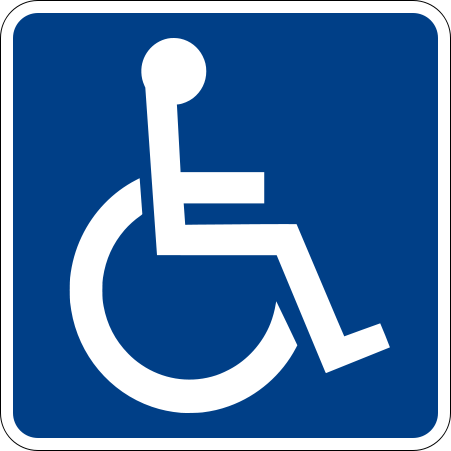 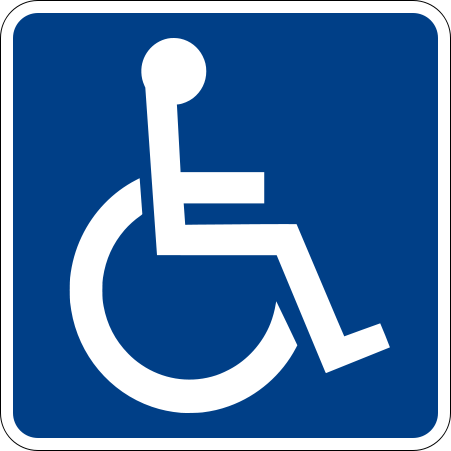 **************************************************************Bildmaterial, Kurz- und Lang-Fassung des Textes finden Sie in den Formaten PDF / TXT / DOC und DOCX unter www.ferienlizenz.ch/presse  - Für weitere Informationen steht Ihnen gerne zur Verfügung:Frau Dominique Gatschet, Geschäftsführerin
Archipex GmbH / Ferienlizenz® by Archipex
Immobilienentwicklungen
Hauptstrasse 22a / Postfach 48
CH-2562 PortTelefon +41 (0)32 331 22 70
Mobile  +41 (0)78 794 02 78
E-Mail	ddg@archipex.chWeiterführende Informationen finden Sie auch auf den Webseiten
Buchungsplattform	www.ferienlizenz.ch
Firmen-Webseite	www.archipex.ch (Entwicklung Projekt u. Bewirtschaftungs-Konzept Zweitwhng.)
Projekt-Seite		www.spitzacker-lenk.ch (Bau- und Vorbereitungsphase, abgeschlossen)
Neuestes Projekt	www.alpsunne.ch